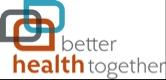 Better Health TogetherBoard of Directors MeetingDate: January 24, 2018January 24, 2018Time:1:30 – 3:30 p.m.1:30 – 3:30 p.m.Location:Philanthropy Center, 1020 W Riverside, Spokane, WA 99201Philanthropy Center, 1020 W Riverside, Spokane, WA 99201Meeting attended by:Board Members: Torney Smith, Dr. McCarthy, Commissioner Stedman, Commissioner Manus, Pam Tietz, Phil Tyler, Kai Nevala, Sharon Fairchild, Lynn Kimball, Aaron Wilson, Antony Chiang, David Crump, Jeff ThomasPhone: Marcus Martinez, Tom Martin, Jessica PakootasAbsent: Greg Knight, Peter Adler, Alison Boyd-Ball, Commissioner Wes McCartStaff: Alison Carl White, Chelsea Annis, Hadley Morrow, Kim Brinkman, Jessi NowlingBoard Members: Torney Smith, Dr. McCarthy, Commissioner Stedman, Commissioner Manus, Pam Tietz, Phil Tyler, Kai Nevala, Sharon Fairchild, Lynn Kimball, Aaron Wilson, Antony Chiang, David Crump, Jeff ThomasPhone: Marcus Martinez, Tom Martin, Jessica PakootasAbsent: Greg Knight, Peter Adler, Alison Boyd-Ball, Commissioner Wes McCartStaff: Alison Carl White, Chelsea Annis, Hadley Morrow, Kim Brinkman, Jessi NowlingNext Meeting Date:Next Meeting Time:Next Meeting Location:February 21, 201812:00pm – 1:00pm Public Comment Hour 1:00pm – 4:30pm Board of Director’s MeetingPhilanthropy Center, 1020 W Riverside, Spokane, WA 99201February 21, 201812:00pm – 1:00pm Public Comment Hour 1:00pm – 4:30pm Board of Director’s MeetingPhilanthropy Center, 1020 W Riverside, Spokane, WA 99201WelcomeOverview of public meetingReview of Agenda & Declaration of ConflictsChair will ask the Board members to declare whether they have any possible conflicts in light of the agenda items. Responses are noted in the minutes.WelcomeOverview of public meetingReview of Agenda & Declaration of ConflictsChair will ask the Board members to declare whether they have any possible conflicts in light of the agenda items. Responses are noted in the minutes.Sharon Fairchild, Vice-ChairNotes: Aaron Wilson declared conflict of interest as board member of CHPW.Notes: Aaron Wilson declared conflict of interest as board member of CHPW.Notes: Aaron Wilson declared conflict of interest as board member of CHPW.Consent AgendaDecember MinutesNovember FinancialsCredit Card Resolution for Charisse Pope, DirectorConsent AgendaDecember MinutesNovember FinancialsCredit Card Resolution for Charisse Pope, DirectorSharon Fairchild, Vice-ChairNotes: Motion to approve consent agenda: Moved by Dr. John McCarthy, seconded by Lynn Kimball -  ApprovedNotes: Motion to approve consent agenda: Moved by Dr. John McCarthy, seconded by Lynn Kimball -  ApprovedNotes: Motion to approve consent agenda: Moved by Dr. John McCarthy, seconded by Lynn Kimball -  ApprovedPublic Comment and Leadership Council FeedbackPublic Comment and Leadership Council FeedbackHadley Morrow, BHT DirectorNotes:No public comments to report. Ann Monroe, from New York, was a valuable guest speaker at January’s Leadership Council meeting. Leadership Council will now be meeting quarterly and holding monthly webinar meetings between in-person meetings.Notes:No public comments to report. Ann Monroe, from New York, was a valuable guest speaker at January’s Leadership Council meeting. Leadership Council will now be meeting quarterly and holding monthly webinar meetings between in-person meetings.Notes:No public comments to report. Ann Monroe, from New York, was a valuable guest speaker at January’s Leadership Council meeting. Leadership Council will now be meeting quarterly and holding monthly webinar meetings between in-person meetings.Funds Flow PresentationCollaborative Structure & DeliverablesFIMC Funds Flow RecommendationYear 1 Project Funds: Collaborative RecommendationFunds Flow PresentationCollaborative Structure & DeliverablesFIMC Funds Flow RecommendationYear 1 Project Funds: Collaborative RecommendationAlison Carl White, BHT Executive DirectorJeff Thomas & Aaron Wilson, Waiver Finance Co-ChairsMotion: To approve Year 1 FIMC Funds Flow Model as presented: The model allocates an equal amount of funding for currently contracted Mental Health and Substance Use Disorder Providers regardless of volume or geography served.  The model allocates funding to support Tribal Behavioral Health providers not currently contracted with the BHO to prepare for integrated managed care. Mental Health and Substance Use Providers who meet deliverables will receive earned incentives to support preparation for financial integrated managed care on January 1, 2019. Additionally, the model provides a one time $50,000 rural accelerator payment to be used at the discretion of each rural Collaborative. It is the intent of the Board to consider additional requests to support FIMC readiness.Motion moved by Commissioner Mike Manus and seconded by Pam Tietz – APPROVED Motion: To approve Year 1 Project Funds: Collaborative, as presented: The model allocates funds based on commitment and participation of needed partners to successfully transform the Medicaid Delivery system via county based Collaboratives. The model reflects a desire for linking health care and social determinants of health partners and prioritizes investments to support planning for 4 Waiver projects to launch Collaborative development and prepare region to submit HCA required plans by October 1. The model provides additional payments to Behavioral Health and Primary Care Providers for high volume and service to ethnically diverse patients. Providers delivering service in multiple settings are eligible to earn funding based on meeting each individual setting requirement.Motion moved by Torney Smith and seconded by David Crump – APPROVEDMotion: To approve Year 1 FIMC Funds Flow Model as presented: The model allocates an equal amount of funding for currently contracted Mental Health and Substance Use Disorder Providers regardless of volume or geography served.  The model allocates funding to support Tribal Behavioral Health providers not currently contracted with the BHO to prepare for integrated managed care. Mental Health and Substance Use Providers who meet deliverables will receive earned incentives to support preparation for financial integrated managed care on January 1, 2019. Additionally, the model provides a one time $50,000 rural accelerator payment to be used at the discretion of each rural Collaborative. It is the intent of the Board to consider additional requests to support FIMC readiness.Motion moved by Commissioner Mike Manus and seconded by Pam Tietz – APPROVED Motion: To approve Year 1 Project Funds: Collaborative, as presented: The model allocates funds based on commitment and participation of needed partners to successfully transform the Medicaid Delivery system via county based Collaboratives. The model reflects a desire for linking health care and social determinants of health partners and prioritizes investments to support planning for 4 Waiver projects to launch Collaborative development and prepare region to submit HCA required plans by October 1. The model provides additional payments to Behavioral Health and Primary Care Providers for high volume and service to ethnically diverse patients. Providers delivering service in multiple settings are eligible to earn funding based on meeting each individual setting requirement.Motion moved by Torney Smith and seconded by David Crump – APPROVEDMotion: To approve Year 1 FIMC Funds Flow Model as presented: The model allocates an equal amount of funding for currently contracted Mental Health and Substance Use Disorder Providers regardless of volume or geography served.  The model allocates funding to support Tribal Behavioral Health providers not currently contracted with the BHO to prepare for integrated managed care. Mental Health and Substance Use Providers who meet deliverables will receive earned incentives to support preparation for financial integrated managed care on January 1, 2019. Additionally, the model provides a one time $50,000 rural accelerator payment to be used at the discretion of each rural Collaborative. It is the intent of the Board to consider additional requests to support FIMC readiness.Motion moved by Commissioner Mike Manus and seconded by Pam Tietz – APPROVED Motion: To approve Year 1 Project Funds: Collaborative, as presented: The model allocates funds based on commitment and participation of needed partners to successfully transform the Medicaid Delivery system via county based Collaboratives. The model reflects a desire for linking health care and social determinants of health partners and prioritizes investments to support planning for 4 Waiver projects to launch Collaborative development and prepare region to submit HCA required plans by October 1. The model provides additional payments to Behavioral Health and Primary Care Providers for high volume and service to ethnically diverse patients. Providers delivering service in multiple settings are eligible to earn funding based on meeting each individual setting requirement.Motion moved by Torney Smith and seconded by David Crump – APPROVED5. DSRIP Incentives & IGT Strategy Overview5. DSRIP Incentives & IGT Strategy OverviewMarc Provence and Savannah Parker, Health Care AuthorityNotes:BHT Board will review slides and give Alison questions to relay to the HCA. The board would like more clarity before taking a stance on the IGT. Notes:BHT Board will review slides and give Alison questions to relay to the HCA. The board would like more clarity before taking a stance on the IGT. Notes:BHT Board will review slides and give Alison questions to relay to the HCA. The board would like more clarity before taking a stance on the IGT. 6. ACH Priorities Setting6. ACH Priorities SettingHadley Morrow, BHT DirectorNotes: ACH Priorities were not covered in this meeting due to insufficient time in the meeting. They will be reviewed in the next meeting. Notes: ACH Priorities were not covered in this meeting due to insufficient time in the meeting. They will be reviewed in the next meeting. Notes: ACH Priorities were not covered in this meeting due to insufficient time in the meeting. They will be reviewed in the next meeting. 7. Reflection7. ReflectionHadley Morrow, BHT DirectorNotes: noneNotes: noneNotes: none8. Adjourn8. AdjournSharon Fairchild, Vice-Chair